RODZICE (PRAWNI OPIEKUNOWIE) MATKA                                  OJCIECOPIEKUN PRAWNYWażne informacje o stanie zdrowia ucznia: INFORMACJE DODATKOWE O KANDYDACIEOPINIE I ORZECZENIAOpinia:      dysleksja    dysgrafia    dysortografia    dyskalkuliaOrzeczenie: o niepełnosprawności     o potrzebie kształcenia specjalnegoOŚWIADCZENIA I DEKLARACJEPOPRZEDNIA SZKOŁA PONADGIMNAZJALNA                                             (wypełniają wyłącznie kandydaci przenoszący się do Technikum Menedżerskiego z innej szkoły)	Oświadczam, że wszystkie podane dane są zgodne z prawdą i zobowiązuję się do niezwłocznego zawiadomienia szkoły o ewentualnych ich zmianach.Z jakich źródeł pozyskaliście Państwo informacje o naszej szkole ?(można wybrać więcej niż jedną odpowiedź)Dlaczego wybraliście Państwo naukę w naszej szkole ? UWAGI (WYPEŁNIA SZKOŁA):Średnia ocen ucznia z gimnazjum : ….......................................................Ocena z zachowania:…......................................................................................................................Inne uwagi o uczniu: UWAGI  I  ADNOTACJE  SZKOŁYADRESUKOŃCZONE GIMNAZJUM / SZKOŁA PODSTAWOWAImię i nazwiskoAdres Telefon kontaktowye-mailCzy posiada władzę rodzicielską Imię i nazwiskoAdres Telefon kontaktowy.Pochodzę z rodziny wielodzietnej (minimum dwoje rodzeństwa)taknieW rodzinie są osoby niepełnosprawnetaknieWychowuję się w rodzinie niepełnejtaknieRodzina znajduje się w trudnej sytuacji materialnejtaknie1.Jako drugi język obcy wybieram: Język niemieckiJęzyk niemieckiJęzyk hiszpańskiJęzyk hiszpański2. Wnioskuję o zorganizowanie zajęć: religiietykietykinie wnioskuję3. Deklaruję uczestnictwo dziecka w zajęciach z przedmiotu: przygotowanie do życia w rodzinieTAKTAKNIE NIE Nazwa szkoły z numeremNazwa szkoły z numeremAdres (kod pocztowy, miejscowość i ulica)Rok zakończenia nauki w szkole…............................................................................................................   (data i podpis rodzica)....................................................................                                                                         (podpis kandydata)InternetUlotkiUczniowie naszej szkołyRodzinaZnajomiPrezentacja szkoły w gimnazjumNauczyciel/pedagog w gimnazjum   Targi edukacyjne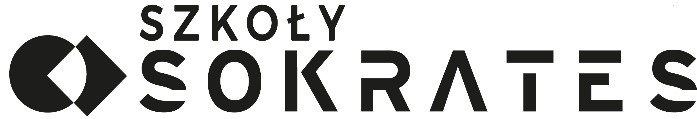                            Technikum Menedżerskie                                        w Bydgoszczy                           Technikum Menedżerskie                                        w Bydgoszczy                           Technikum Menedżerskie                                        w Bydgoszczy                           Technikum Menedżerskie                                        w Bydgoszczy                           Technikum Menedżerskie                                        w Bydgoszczy                           Technikum Menedżerskie                                        w Bydgoszczy                           Technikum Menedżerskie                                        w Bydgoszczy                           Technikum Menedżerskie                                        w Bydgoszczy                           Technikum Menedżerskie                                        w Bydgoszczy                           Technikum Menedżerskie                                        w Bydgoszczy                           Technikum Menedżerskie                                        w Bydgoszczy                           Technikum Menedżerskie                                        w Bydgoszczy                           Technikum Menedżerskie                                        w Bydgoszczy                           Technikum Menedżerskie                                        w Bydgoszczy                           Technikum Menedżerskie                                        w Bydgoszczy                           Technikum Menedżerskie                                        w Bydgoszczy                           Technikum Menedżerskie                                        w Bydgoszczy                           Technikum Menedżerskie                                        w BydgoszczyWNIOSEK O PRZYJĘCIE DO SZKOŁY(proszę wypełnić wielkimi literami i czytelnie)WNIOSEK O PRZYJĘCIE DO SZKOŁY(proszę wypełnić wielkimi literami i czytelnie)WNIOSEK O PRZYJĘCIE DO SZKOŁY(proszę wypełnić wielkimi literami i czytelnie)WNIOSEK O PRZYJĘCIE DO SZKOŁY(proszę wypełnić wielkimi literami i czytelnie)WNIOSEK O PRZYJĘCIE DO SZKOŁY(proszę wypełnić wielkimi literami i czytelnie)WNIOSEK O PRZYJĘCIE DO SZKOŁY(proszę wypełnić wielkimi literami i czytelnie)WNIOSEK O PRZYJĘCIE DO SZKOŁY(proszę wypełnić wielkimi literami i czytelnie)WNIOSEK O PRZYJĘCIE DO SZKOŁY(proszę wypełnić wielkimi literami i czytelnie)WNIOSEK O PRZYJĘCIE DO SZKOŁY(proszę wypełnić wielkimi literami i czytelnie)WNIOSEK O PRZYJĘCIE DO SZKOŁY(proszę wypełnić wielkimi literami i czytelnie)WNIOSEK O PRZYJĘCIE DO SZKOŁY(proszę wypełnić wielkimi literami i czytelnie)WNIOSEK O PRZYJĘCIE DO SZKOŁY(proszę wypełnić wielkimi literami i czytelnie)WNIOSEK O PRZYJĘCIE DO SZKOŁY(proszę wypełnić wielkimi literami i czytelnie)WNIOSEK O PRZYJĘCIE DO SZKOŁY(proszę wypełnić wielkimi literami i czytelnie)WNIOSEK O PRZYJĘCIE DO SZKOŁY(proszę wypełnić wielkimi literami i czytelnie)WNIOSEK O PRZYJĘCIE DO SZKOŁY(proszę wypełnić wielkimi literami i czytelnie)WNIOSEK O PRZYJĘCIE DO SZKOŁY(proszę wypełnić wielkimi literami i czytelnie)WNIOSEK O PRZYJĘCIE DO SZKOŁY(proszę wypełnić wielkimi literami i czytelnie)WNIOSEK O PRZYJĘCIE DO SZKOŁY(proszę wypełnić wielkimi literami i czytelnie)wybrany zawód:wybrany zawód:wybrany zawód:wybrany zawód:DANE  OSOBOWE  KANDYDATADANE  OSOBOWE  KANDYDATADANE  OSOBOWE  KANDYDATADANE  OSOBOWE  KANDYDATADANE  OSOBOWE  KANDYDATADANE  OSOBOWE  KANDYDATADANE  OSOBOWE  KANDYDATADANE  OSOBOWE  KANDYDATADANE  OSOBOWE  KANDYDATADANE  OSOBOWE  KANDYDATADANE  OSOBOWE  KANDYDATADANE  OSOBOWE  KANDYDATADANE  OSOBOWE  KANDYDATADANE  OSOBOWE  KANDYDATADANE  OSOBOWE  KANDYDATADANE  OSOBOWE  KANDYDATADANE  OSOBOWE  KANDYDATADANE  OSOBOWE  KANDYDATADANE  OSOBOWE  KANDYDATANAZWISKONAZWISKONAZWISKONAZWISKONAZWISKONAZWISKONAZWISKONAZWISKONAZWISKONAZWISKONAZWISKONAZWISKONAZWISKONAZWISKONAZWISKONAZWISKONAZWISKONAZWISKONAZWISKOPierwsze imię:Pierwsze imię:Pierwsze imię:Pierwsze imię:Pierwsze imię:Pierwsze imię:Drugie imię:.Drugie imię:.Drugie imię:.Drugie imię:.Drugie imię:.Drugie imię:.Drugie imię:.Drugie imię:.Drugie imię:.Drugie imię:.Drugie imię:.Drugie imię:.Drugie imię:.Data urodzenia (dzień – miesiąc – rok).Data urodzenia (dzień – miesiąc – rok).Data urodzenia (dzień – miesiąc – rok).Data urodzenia (dzień – miesiąc – rok).Data urodzenia (dzień – miesiąc – rok).Data urodzenia (dzień – miesiąc – rok).Data urodzenia (dzień – miesiąc – rok).Data urodzenia (dzień – miesiąc – rok).Data urodzenia (dzień – miesiąc – rok).Data urodzenia (dzień – miesiąc – rok).Data urodzenia (dzień – miesiąc – rok).Data urodzenia (dzień – miesiąc – rok).Data urodzenia (dzień – miesiąc – rok).Data urodzenia (dzień – miesiąc – rok).Data urodzenia (dzień – miesiąc – rok).Data urodzenia (dzień – miesiąc – rok).Data urodzenia (dzień – miesiąc – rok).Data urodzenia (dzień – miesiąc – rok).Data urodzenia (dzień – miesiąc – rok).Miejsce urodzenia:.Miejsce urodzenia:.Miejsce urodzenia:.Miejsce urodzenia:.PESEL:PESEL:PESEL:PESEL:Miejsce urodzenia:.Miejsce urodzenia:.Miejsce urodzenia:.Miejsce urodzenia:.Województwo:Województwo:Województwo:Województwo:Województwo:Gmina:Gmina:Gmina:Gmina:Gmina:Gmina:Gmina:Gmina:Gmina:Gmina:Gmina:Gmina:Gmina:Gmina:Adres e-mail:.Adres e-mail:.Adres e-mail:.Telefon:Telefon:Telefon:Telefon:Telefon:Telefon:Telefon:Telefon:Telefon:Telefon:Telefon:Telefon:Telefon:Telefon:Telefon:Telefon:Województwo:.Województwo:.Miejscowość:Miejscowość:Ulica: .Ulica: .Numer domu:	Numer domu:	Kod pocztowy: .Poczta:Poczta:Telefon do domu:Nazwa z numeremNazwa z numeremMiejscowośćRok ukończenia